ИВАНОВСКАЯ ОБЛАСТЬАДМИНИСТРАЦИЯ ЮЖСКОГО МУНИЦИПАЛЬНОГО РАЙОНАПОСТАНОВЛЕНИЕПеречень получателей бюджетных средств бюджета Южского городского поселения, подведомственных главному распорядителю бюджетных средств  Администрации Южского муниципального районаот _______________ № _______г. ЮжаО подведомственности получателей бюджетных средств главному распорядителю бюджетных средств Администрации Южского муниципального района  Руководствуясь статьями 38.1, 158 Бюджетного кодекса Российской Федерации, Администрация Южского муниципального района постановляет:Утвердить перечени получателей бюджетных средств бюджета Южского муниципального района и Южского городского поселения, подведомственных главному распорядителю бюджетных средств  Администрации Южского муниципального района (прилагается).Опубликовать настоящее постановление в официальных изданиях "Правовой Вестник Южского муниципального района", "Вестник Южского городского поселения" и на сайте Южского муниципального района в информационной телекоммуникационной сети интернет.Глава Южского муниципального района                           В.И. ОврашкоПриложение к постановлениюАдминистрации Южского муниципального районаот__________№________Перечень получателей бюджетных средств бюджета Южского муниципального района, подведомственных главному распорядителю бюджетных средств Администрации Южского муниципального района№ п/пНаименование учреждения1Муниципальное казенное учреждение «Управление городского хозяйства»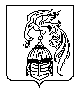 